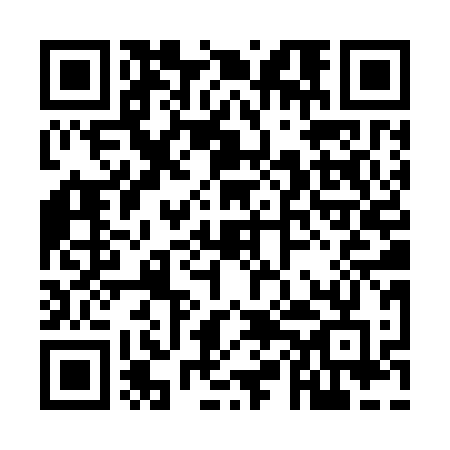 Prayer times for South Park Estates, Alabama, USAMon 1 Jul 2024 - Wed 31 Jul 2024High Latitude Method: Angle Based RulePrayer Calculation Method: Islamic Society of North AmericaAsar Calculation Method: ShafiPrayer times provided by https://www.salahtimes.comDateDayFajrSunriseDhuhrAsrMaghribIsha1Mon4:125:3712:504:378:039:282Tue4:135:3812:514:378:039:283Wed4:145:3812:514:378:039:284Thu4:145:3912:514:378:039:275Fri4:155:3912:514:388:039:276Sat4:165:4012:514:388:029:277Sun4:165:4012:514:388:029:268Mon4:175:4112:524:388:029:269Tue4:185:4112:524:388:029:2510Wed4:185:4212:524:388:019:2511Thu4:195:4312:524:388:019:2412Fri4:205:4312:524:388:019:2413Sat4:215:4412:524:398:009:2314Sun4:225:4412:524:398:009:2315Mon4:225:4512:524:397:599:2216Tue4:235:4612:524:397:599:2117Wed4:245:4612:534:397:589:2018Thu4:255:4712:534:397:589:2019Fri4:265:4812:534:397:579:1920Sat4:275:4812:534:397:579:1821Sun4:285:4912:534:397:569:1722Mon4:295:5012:534:397:569:1623Tue4:305:5012:534:397:559:1524Wed4:315:5112:534:397:549:1525Thu4:325:5212:534:397:539:1426Fri4:335:5312:534:387:539:1327Sat4:345:5312:534:387:529:1228Sun4:355:5412:534:387:519:1129Mon4:365:5512:534:387:509:0930Tue4:375:5612:534:387:509:0831Wed4:385:5612:534:387:499:07